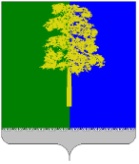 Муниципальное образование Кондинский районХанты-Мансийского автономного округа – ЮгрыАДМИНИСТРАЦИЯ КОНДИНСКОГО РАЙОНАПОСТАНОВЛЕНИЕО внесении изменений в постановление администрации Кондинского района от 22 августа 2013 года № 1760«Об утверждении Порядка предоставления городским и сельским поселениям Кондинского района грантов в форме межбюджетных трансфертов в целях содействия достижению и (или) поощрения достижения наилучших значений показателей по итогам оценки качества организации и осуществления бюджетного процесса органами местного самоуправления городских и сельских поселений Кондинского района»В целях повышения качества организации и осуществления бюджетного процесса в городских и сельских поселениях Кондинского района, руководствуясь постановлением Правительства Ханты-Мансийского автономного округа - Югры от 18 марта 2011 года № 65-п «О порядке проведения мониторинга и оценки качества организации и осуществления бюджетного процесса в городских округах и муниципальных районах Ханты-Мансийского автономного округа - Югры», администрация Кондинского района постановляет:1.  Внести в приложение к постановлению администрации Кондинского района от 22 августа 2013 года №1760 «Об утверждении Порядка предоставления городским и сельским поселениям Кондинского района грантов в форме межбюджетных трансфертов в целях содействия достижению и (или) поощрения достижения наилучших значений показателей по итогам оценки качества организации и осуществления бюджетного процесса органами местного самоуправления городских и сельских поселений Кондинского района» (далее - постановление) следующие изменения:1.1. Пункт 1.3. раздела 1 дополнить абзацем следующего содержания:Оценка качества организации и осуществления бюджетного процесса органами местного самоуправления городских и сельских поселений Кондинского района не проводится по поселениям, заключившим соглашение о передаче осуществления части полномочий  органов местного самоуправления поселения органам местного самоуправления муниципального образования Кондинский район, связанных с вопросом составления и рассмотрения проекта бюджета поселения, утверждения и исполнения бюджета поселения, осуществления контроля за его исполнением, составление и утверждение отчета об исполнении бюджета поселения.1.2. Приложение к Порядку предоставления городским и сельским поселениям Кондинского района грантов в форме межбюджетных трансфертов в целях содействия достижению и (или) поощрения достижения наилучших значений показателей по итогам оценки качества организации и осуществления бюджетного процесса органами местного самоуправления городских 
и сельских поселений Кондинского района изложить в новой редакции (приложение).2. Обнародовать настоящее постановление в соответствии с решением Думы Кондинского района от 27 февраля 2017 года № 215 «Об утверждении Порядка опубликования (обнародования) муниципальных правовых актов и другой официальной информации органов местного самоуправления муниципального образования Кондинский район» и разместить на официальном сайте органов местного самоуправления муниципального образования Кондинский район.3. Постановление вступает в силу после его обнародования и распространяет свое действие на правоотношения, возникшие 
с 01 января 2020 года.4. Контроль за выполнением постановления возложить на заместителя главы Кондинского района, курирующего вопросы финансов, налоговой политики и межбюджетных отношений.Приложение к постановлению администрации районаот _______________ года № _____Приложение к Порядку предоставления городским и сельским поселениям Кондинского района грантов в форме межбюджетных трансфертов в целях содействия достижению и (или) поощрения достижения наилучших значений показателей по итогам оценки качества организации и осуществления бюджетного процесса органами местного самоуправления городских и сельских поселений Кондинского районаИндикаторы оценки качества организации и осуществления бюджетного процесса органами местного самоуправления городских и сельских поселений Кондинского районаот    мая 2020 года№ ___пгт. МеждуреченскийГлава Кондинского районаА.В. Дубовик№ п\пНаименование индикатораНаименование индикатораЕдиница измеренияУсловия оценки –5-бальная системаУдельный вес1223451. Планирование бюджета1. Планирование бюджета1. Планирование бюджета1. Планирование бюджета1. Планирование бюджета3,01.1.1.1.Своевременность принятия решения о бюджетеда/нет1 – до 1 января очередного финансового года;0,51.1.1.1.Своевременность принятия решения о бюджетеда/нет0 – после 1 января очередного финансового года0,51.2.1.2.Формирование проекта местного бюджета в соответствии с бюджетным законодательствомда/нет1 – без нарушений и в срок;0,5 – заключение Комитета по финансам (Департамента финансов ХМАО-Югры) на проект бюджета содержит замечания и указание на несоответствие проекта действующему законодательству;0,51.2.1.2.Формирование проекта местного бюджета в соответствии с бюджетным законодательствомда/нет0 – с нарушениями и не в срок1.3.1.3.Принятие решения о бюджете с учетом полученных рекомендаций согласно заключению на проект бюджета Комитета по финансам  (Департамента финансов ХМАО-Югры)да/нет1 – замечания устранены, решение о бюджете принято с учетом, полученных рекомендаций0 - замечания не устранены, решение о бюджете принято без учета, полученных рекомендаций1,51.4.1.4.Наличие актуального муниципального правового акта о проведении ежегодной оценки эффективности предоставленных (планируемых к предоставлению) налоговых льгот и ставок налогов, установленных (планируемых к установлению) представительным органом местного самоуправления муниципального образованияда/нет1 – наличие2,01.4.1.4.Наличие актуального муниципального правового акта о проведении ежегодной оценки эффективности предоставленных (планируемых к предоставлению) налоговых льгот и ставок налогов, установленных (планируемых к установлению) представительным органом местного самоуправления муниципального образованияда/нет0 – отсутствие1.5.1.5.Доля расходов бюджета муниципального образования, формируемых в рамках муниципальных программ в общем объеме расходов бюджета %3 – выше 95%;3,01.5.1.5.Доля расходов бюджета муниципального образования, формируемых в рамках муниципальных программ в общем объеме расходов бюджета %2 – от 60% до 95%;1.5.1.5.Доля расходов бюджета муниципального образования, формируемых в рамках муниципальных программ в общем объеме расходов бюджета %1 – от 30% до 60%;1.5.1.5.Доля расходов бюджета муниципального образования, формируемых в рамках муниципальных программ в общем объеме расходов бюджета %0 – от 0% до 30 %1.6.1.6.Наличие нормативного правового акта о разработке, реализации и мониторинге эффективности реализации программ муниципального образования, а также наличие процедуры изменения (корректировки) или досрочного прекращения данных программ с учетом фактических результатов их реализации в соответствии с действующим муниципальным правовым актомда/нет1 – наличие0,51.6.1.6.Наличие нормативного правового акта о разработке, реализации и мониторинге эффективности реализации программ муниципального образования, а также наличие процедуры изменения (корректировки) или досрочного прекращения данных программ с учетом фактических результатов их реализации в соответствии с действующим муниципальным правовым актомда/нет0 – отсутствие1.7.1.7.Мониторинг эффективности реализации программ муниципального образования (наличие доклада (отчета) о проведенном анализе реализации муниципальных программ)да/нет1 – наличие0 - отсутствие0,51.8.1.8.Наличие муниципального правового акта об утверждении Плана мероприятий по росту доходов, оптимизации расходов бюджета и совершенствованию долговой политики муниципального образования да/нет1 - наличие0 – отсутствие0,51.9.1.9.Достигнутый бюджетный эффект от реализации Плана мероприятий по росту доходов, оптимизации расходов бюджета и совершенствованию долговой политики муниципального образования%3 – 100%2 – 85 - 95%1 – 65 - 85%0 – менее 65%2,0Итого по разделу 12. Исполнение бюджета2. Исполнение бюджета2. Исполнение бюджета2. Исполнение бюджета2. Исполнение бюджета4,52.1.2.1.Количество изменений, внесенных в решение о бюджете муниципального образования в отчетном финансовом годуколичество изменений, внесенных в решение о бюджете3 – 4 изменения;2 – от 5 до 8 изменений;1 – от 9 до 12 изменений;0 – более 12 изменений0,52.2.2.2.Соблюдение сроков и качества представляемой в Комитет по финансам отчетности, информации по запросамда/нет3 – в срок и в соответствие запросу;1,52.2.2.2.Соблюдение сроков и качества представляемой в Комитет по финансам отчетности, информации по запросамда/нет2 – в срок, но с уточнением данных;2.2.2.2.Соблюдение сроков и качества представляемой в Комитет по финансам отчетности, информации по запросамда/нет0 – не в срок и не в соответствие запросу2.3.2.3.Соблюдение сроков  представления в Комитет по финансам годовой бюджетной отчетностида/нет5 – в срок;1,52.3.2.3.Соблюдение сроков  представления в Комитет по финансам годовой бюджетной отчетностида/нет4 –  с отклонением от установленного срока сдачи более чем на 1 день;2.3.2.3.Соблюдение сроков  представления в Комитет по финансам годовой бюджетной отчетностида/нет3 – с отклонением от установленного срока сдачи более чем на 2 дня;2.3.2.3.Соблюдение сроков  представления в Комитет по финансам годовой бюджетной отчетностида/нет2 – с отклонением от установленного срока сдачи более чем на 3 дня;2.3.2.3.Соблюдение сроков  представления в Комитет по финансам годовой бюджетной отчетностида/нет1 – с отклонением от установленного срока сдачи более чем на 4 дня;2.3.2.3.Соблюдение сроков  представления в Комитет по финансам годовой бюджетной отчетностида/нет0 – с отклонением от установленного срока сдачи более чем на 5 дней2.4.2.4.Качество представляемой годовой бюджетной отчетности в Комитет по финансам3 – без замечаний1 – с замечаниями0,52.5.2.5.Соблюдение норматива формирования расходов на содержание органов местного самоуправления, установленного постановлением Правительства Ханты-Мансийского автономного округа - Югры от 06 августа 2010 г. № 191-п "О нормативах формирования расходов на содержание органов местного самоуправления Ханты-Мансийского автономного округа - Югры" для поселенияда/нет3 – соблюдение0,52.5.2.5.Соблюдение норматива формирования расходов на содержание органов местного самоуправления, установленного постановлением Правительства Ханты-Мансийского автономного округа - Югры от 06 августа 2010 г. № 191-п "О нормативах формирования расходов на содержание органов местного самоуправления Ханты-Мансийского автономного округа - Югры" для поселенияда/нет0 – несоблюдение2.6.2.6.Темп роста поступлений налоговых доходов бюджета муниципального образования к соответствующему периоду прошлого года%3 – выше 15%;0,52.6.2.6.Темп роста поступлений налоговых доходов бюджета муниципального образования к соответствующему периоду прошлого года%2 – от 10% до 15%;2.6.2.6.Темп роста поступлений налоговых доходов бюджета муниципального образования к соответствующему периоду прошлого года%1 – от 5% до 10%;2.6.2.6.Темп роста поступлений налоговых доходов бюджета муниципального образования к соответствующему периоду прошлого года%0,5 – от 0,1% до 5 %0 – отсутствие роста2.7.2.7.Темп роста поступлений доходов бюджета по земельному налогу и налогу на имущество муниципального образования к соответствующему периоду прошлого года%3 – выше 20%2 – от 10 до 20%1 – от 0,1 до 10%0 – отсутствие роста1,52.8.2.8.Темп роста поступлений неналоговых доходов бюджета муниципального образования к соответствующему периоду прошлого года%3 – выше 15%;0,52.8.2.8.Темп роста поступлений неналоговых доходов бюджета муниципального образования к соответствующему периоду прошлого года%2 – от 10% до 15%;2.8.2.8.Темп роста поступлений неналоговых доходов бюджета муниципального образования к соответствующему периоду прошлого года%1 – от 5% до 10%;2.8.2.8.Темп роста поступлений неналоговых доходов бюджета муниципального образования к соответствующему периоду прошлого года%0,5 – от 0,1% до 5 %0 – отсутствие роста2.9.2.9.Темп роста поступлений доходов бюджета от оказания платных услуг и прочих поступлений от использования имущества муниципального образования к соответствующему периоду прошлого года%3 – выше 20%;2 – от 10% до 20%1 – от 0,1% до 10%0 – отсутствие роста1,52.10.2.10.Отношение сумм финансовых нарушений согласно предписаниям (представлениям), выявленных по актам ревизии, к расходам бюджета муниципального образования%3 – отсутствие нарушений0,52.10.2.10.Отношение сумм финансовых нарушений согласно предписаниям (представлениям), выявленных по актам ревизии, к расходам бюджета муниципального образования%0 – наличие нарушений2.10.2.10.Отношение сумм финансовых нарушений согласно предписаниям (представлениям), выявленных по актам ревизии, к расходам бюджета муниципального образования%2.10.2.10.Отношение сумм финансовых нарушений согласно предписаниям (представлениям), выявленных по актам ревизии, к расходам бюджета муниципального образования%2.11.2.11.Случаи отвлечения остатков целевых средств муниципальными образованиями в отчетном финансовом годуКоличество кварталов в отчетном финансовом году, в которые муниципальными образованиями производилось отвлечение остатков целевых средств 3 – отвлечение не производилось;2 – отвлечение производилось не более 1 раз;1 - отвлечение производилось не более 2 раза;0 - отвлечение производилось 3 раза и более.0,52.12.2.12.Отсутствие объема просроченной кредиторской задолженности бюджета муниципального образования к общему объему расходов бюджета муниципального образования%1 – отсутствие;0,52.12.2.12.Отсутствие объема просроченной кредиторской задолженности бюджета муниципального образования к общему объему расходов бюджета муниципального образования%0 – наличие2.13.2.13.Отсутствие  просроченной кредиторской задолженности бюджета муниципального образования по выплате заработной платы за счет средств местного бюджетада/ нет1 – отсутствие0 – наличие0,52.142.14Достижение целевых значений показателей оплаты труда работников бюджетной сферы в соответствии с указами Президента Российской Федерациидостигается/не достигается1 – достигается0 – не достигается1,02.15.2.15.Наличие бюджетных мер принуждения, применённых в течение отчетного финансового годада/ нет1 – отсутствие0 – наличие1,0Итого по разделу 23. Открытость бюджетного процесса3. Открытость бюджетного процесса3. Открытость бюджетного процесса3. Открытость бюджетного процесса3. Открытость бюджетного процесса2,53.1.3.1.Размещение на официальном сайте решения о бюджете за отчетный финансовый год и изменений в решениеразмещается / не размещается1 – размещается1,03.1.3.1.Размещение на официальном сайте решения о бюджете за отчетный финансовый год и изменений в решениеразмещается / не размещается0 – не размещается3.2.3.2.Размещение на официальном сайте отчета об исполнении бюджета за отчетный финансовый годразмещается /не размещается1 – размещается           0 – не размещается1,03.3.3.3.Проведение публичных слушаний по проекту бюджета муниципального образования и проекту отчета об исполнении бюджета муниципального образования в соответствии с установленным порядкомпроводятся / не проводятся1 – проводятся0,53.3.3.3.Проведение публичных слушаний по проекту бюджета муниципального образования и проекту отчета об исполнении бюджета муниципального образования в соответствии с установленным порядкомпроводятся / не проводятся0 – не проводятся3.4.3.4.Проведение внешней проверки отчета об исполнении бюджета муниципального образования в отчетном финансовом году контрольным органомпроводятся / не проводятся1 – проводятся0,53.4.3.4.Проведение внешней проверки отчета об исполнении бюджета муниципального образования в отчетном финансовом году контрольным органомпроводятся / не проводятся0 – не проводятся3.5.3.5.Ежемесячное размещение на официальном сайте органов местного самоуправления отчетов об исполнении бюджета муниципального образованияразмещается / не размещается2 – размещается0 – не размещается2,03.6.3.6.Ведение на официальном сайте органов местного самоуправления  раздела «Бюджет для граждан»да/ нет1 – наличие0 - отсутствие1,53.7.3.7.Информация, размещенная на официальном сайте органов местного самоуправления  в разделе «Бюджет для граждан» изложена в доступной форме, содержит схемы, графики, слайды и т.д.  да/ нет1 – наличие0 - отсутствие2,03.8.3.8.Реализация проектов инициативного бюджетирования на территории муниципального образованияда/ нет1 – реализуются0 – не реализуются0,53.9.3.9.Количество реализованных проектовштук3 - 10 проектов и более;2 – от 5 до 10 проектов;1 – от 1 до 5 проектов;0 – 0 проектов1,03.10.3.10.Число жителей, принявших участие в реализации проектов (подтвержденное фото, видео фиксацией)человек3 - 50 человек и более;2 – от 20 до 50 человек;1 – от 1 до 20 человек0,53.11.3.11.Трудовое участие жителей в реализации проекта, подтвержденное протоколом, фото, видео фиксациейда/ нет1 – наличие0 - отсутствие0,53.12.3.12.Финансовое участие жителей в реализации проекта, подтвержденное платежными поручениямиДоля финансового вклада в стоимости проекта3 – 5% и более;2 – от 1% до 5%;1 – от 0,1% до 1%0 – 0%2,0           Итого по разделу 3           Итого по разделу 3           Итого по разделу 3           Итого по разделу 3           Итого по разделу 34. Оказание муниципальных услуг4. Оказание муниципальных услуг4. Оказание муниципальных услуг4. Оказание муниципальных услуг2,04.1.Наличие реестра муниципальных услугНаличие реестра муниципальных услугналичие / отсутствие1 –  наличие0 – отсутствие0,54.2.Соответствие реестра муниципальных услуг вопросам местного значения Соответствие реестра муниципальных услуг вопросам местного значения соответствует / не соответствует 2 – соответствует;1 – частично соответствует;0 – не соответствует1,04.3.Наличие муниципального правового акта, устанавливающего административные  регламенты (требования к качеству) предоставления муниципальных услуг включенных в реестр Наличие муниципального правового акта, устанавливающего административные  регламенты (требования к качеству) предоставления муниципальных услуг включенных в реестр наличие / отсутствие2 – наличие0 – отсутствие1,54.4.Достижение целевых показателей оказания муниципальных услуг в электронном виде, в рамках реализации Указа Президента Российской Федерации от 07 мая 2012 года № 601 «Об основных направлениях совершенствования системы государственного управления»Достижение целевых показателей оказания муниципальных услуг в электронном виде, в рамках реализации Указа Президента Российской Федерации от 07 мая 2012 года № 601 «Об основных направлениях совершенствования системы государственного управления»Достигается / не достигается2 – достигается;1 – частично достигается;0 – не достигается1,54.5.Достижение целевых показателей оказания муниципальных услуг через муниципальное бюджетное учреждение Кондинского района «Многофункциональный центр предоставления государственных и муниципальных услуг», в рамках реализации Указа Президента Российской Федерации от 07 мая 2012 года № 601 «Об основных направлениях совершенствования системы государственного управления»Достижение целевых показателей оказания муниципальных услуг через муниципальное бюджетное учреждение Кондинского района «Многофункциональный центр предоставления государственных и муниципальных услуг», в рамках реализации Указа Президента Российской Федерации от 07 мая 2012 года № 601 «Об основных направлениях совершенствования системы государственного управления»Достигается / не достигается2 – достигается;1 – частично достигается;0 – не достигается1,5Итого по разделу 4Итого по разделу 4ИтогоИтогоИтого